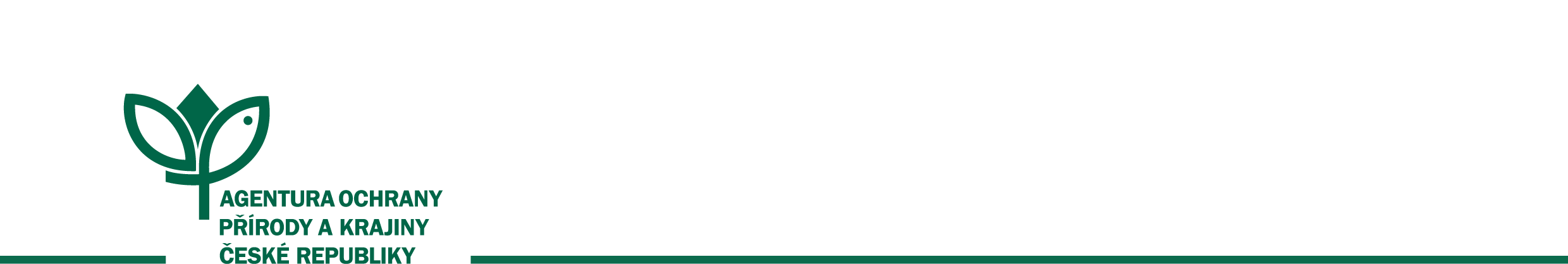 Číslo smlouvy: Dotační titul: SMLOUVA O DÍLOuzavřená dle ustanovení § 2586 a násl. zák. č. 89/2012 Sb., občanského zákoníku, ve znění pozdějších předpisůSmluvní strany ObjednatelČeská republika - 	Agentura ochrany přírody a krajiny České republikySídlo: 			Kaplanova 1931/1, 148 00 Praha 11 - Chodov  Jednající:		RNDr. Františkem Pelcem, ředitelemIČO: 			629 335 91 	Bankovní spojení: 	ČNB Praha, Číslo účtu:	18228011/0710Telefon:	 	283 069 242	E-mail:             aopkcr@nature.cz           V rozsahu této smlouvy osoba zmocněná k jednání se zhotovitelem, k věcným úkonům a k převzetí díla: Ing. Pavel Marek (tel.: 283 069 223, mob.: 724 771 145, e-mail: pavel.marek@nature.cz) a Ing. Vlastimil Sajfrt (tel.: 519 510 585, mob.: 602 689 057, e-mail: vlastimil.sajfrt@nature.cz).(dále jen „objednatel”)ZhotovitelIng. Luděk HalašSídlo:	Bieblova 36, 613 00 BrnoZastoupený:	Ing. Ludkěm HalašemIČO: 60365943ČKAIT: autorizovaný inženýr v oboru vodohospodářské stavby, číslo autorizace: 1003651Bankovní spojení: ČSOB a.s. Brno,	Číslo účtu: xxxzapsaný v živnostejnském rejstříku MMB, č.ev. 370200-68234-01(dále jen „zhotovitel”) Předmět smlouvy Předmětem plnění je zhotovení kompletní projektové dokumentace vč. související inženýrské činnosti pro akci „Oprava výpustných zařízení Lednické rybníky“.Rozsah plnění bude zahrnovat tyto části díla (výkonové fáze): vypracování dokumentace pro provedení stavby včetně položkového rozpočtu pro provedení stavby a pro výběr zhotovitele stavby včetně slepého rozpočtu,výkon autorského dozoru,Specifikace úkonů pro jednotlivé výkonové fáze uvedené v bodě 2.2 smlouvy a odpovědnost zhotovitele jsou uvedeny v příloze č. 1 smlouvy. Zde je stanoveno i množství a rozsah předávané dokumentace.  Požadavky objednatele na stavbu jsou obsahem přílohy č. 2.Zhotovitel rovněž poskytne veškeré odborné a související výkony, které vedou k naplnění záměru a účelu díla vymezeném touto smlouvou. Dílo bude zpracováno v souladu s platnou legislativou, s odsouhlasenými záměry a požadavky objednatele a s připomínkami a podmínkami příslušných institucí (včetně dotčených orgánů státní správy).Objednatel je oprávněn v průběhu platnosti smlouvy jednostranně omezit rozsah díla v dosud neprovedené části, a to především s ohledem na případné nepřidělení finančních prostředků objednateli ze státního rozpočtu. Při snížení rozsahu díla bude přiměřeně snížena jeho cena.  Veškeré práce budou provedeny v souladu s vyhláškou č. 169/2016 Sb. Součástí projektové dokumentace (dále jen „PD“) bude „Prohlášení zhotovitele PD“ následujícího znění: „Tímto garantuji, že zhotovená projektová a rozpočtová dokumentace je provedena ve stupni pro provedení stavby v souladu s vyhláškou č. 169/2016 Sb.“ – a podpis, razítko a aktuální datum.Objednatel je oprávněn kontrolovat provádění díla ve všech stupních jeho rozpracovanosti.Součástí rozpočtu a slepého rozpočtu budou také vedlejší a ostatní náklady dle § 8 vyhlášky č. 169/2016 Sb. Rozpočet a slepý rozpočet musí u jednotlivých položek obsahovat „popis odkazující na příslušnou grafickou nebo textovou část dokumentace tak, aby umožnil kontrolu celkové výměry“ dle § 7 odst. 1 vyhlášky č. 169/2016 Sb.Dokumentace, kterou má zhotovitel pro objednatele dle této smlouvy vypracovat, a veškerá další plnění, zejména autorský dozor, budou směřovat k tomu, aby byl dodržen finanční limit předpokládané ceny realizace akce „Oprava výpustných zařízení Lednické rybníky“ maximálně 400 000,- Kč bez DPH. Tato částka se rozumí bez nákladů na projektovou dokumentaci, popř. inženýrskou činnost.  Zhotovitel je vázán pokyny a předanými podklady od objednatele.Doba a místo plněníZhotovitel se zavazuje provést části předmětu díla dle článku 2.2 smlouvy a předat je bez vad a nedodělků objednateli ve lhůtě do: Zhotovitel je povinen zahájit provádění díla nejpozději do 3 dnů od účinnosti této smlouvy.Pokud zhotovitel zhotoví dílo před dohodnutým termínem, zavazuje se objednatel, že převezme dílo i v dřívějším nabídnutém termínu, pokud bude bez vad a nedodělků.Místo plnění: Jihomoravský kraj, okres Břeclav; p.č. 1950 k.ú. Charvátská Nová Ves, p.č. 2362/18 k.ú. Lednice na Moravě (Mlýnský rybník); p.č. 2062 k.ú. Charvátská Nová Ves, p.č. 2398/8 k.ú. Lednice na Moravě (Prostřední rybník) a p.č. 2399/21 k.ú. Lednice na Moravě (Hlohovecký rybník). Cena a platební podmínky Cena za dílo je stanovena dohodou smluvních stran v souladu se zákonem a je dohodnuta jako cena maximální a nejvýše přípustná. Tato cena je platná po celou dobu trvání této smlouvy a může být změněna pouze, dojde-li v průběhu platnosti smlouvy ke změnám zákonných sazeb DPH.Cena je stanovena:Cena bez DPH: 	65.951,24,- KčDPH 21%:		13.849,76,- KčCena včetně DPH:    79.801,- KčZhotovitel je plátcem DPH.	Cena jednotlivých částí díla dle bodu 2.2 smlouvy je stanovena následujícím způsobem:Cena za jednotlivé části díla bude fakturována při jejich předání na adresu sídla objednatele formou daňových dokladů vystavených zhotovitelem. Nárok na zaplacení vzniká zhotoviteli provedením příslušných částí díla bez vad a nedodělků. Zhotovitel je povinen daňový doklad vystavit a doručit objednateli e-mailem nebo na adresu: Agentura ochrany přírody a krajiny ČR Kaplanova 1931/1, 148 00 Praha 11 - Chodov nejpozději do 10 pracovních dnů od předání příslušné části díla.Dílo či jeho části, vyjma výkonu autorského dozoru budou předávány na základě předávacího protokolu. Objednatelova kontrola se týká prověření, zda dílo nemá zřejmé vady a nedostatky. Objednatel však není povinen přezkoumávat výpočty nebo takové výpočty provádět, zkoumat technická řešení a ani za ně neručí. V případě skrytých vad nebo technických řešení, která jsou v rozporu s ČSN nebo jinými závaznými předpisy, se zhotovitel nezbavuje odpovědnosti za škody a plně za případnou škodu odpovídá. Objednatel je oprávněn nepřevzít dílo vykazující byť jen drobné vady či nedodělky.Objednatel má právo převzít i takové dílo, resp. příslušnou část, která vykazuje drobné vady a nedodělky, které samy o sobě ani ve spojení s jinými nebrání řádnému užívaní díla. V tom případě je zhotovitel povinen odstranit tyto vady a nedodělky v termínu stanoveném objednatelem uvedeném v předávacím protokolu.Cena za výkon autorského dozoru bude kalkulována a fakturována po dokončení stavebních prací a tedy i výkonu autorského dozoru, a to e-mailem nebo na adresu sídla objednatele formou daňových dokladů vystavených zhotovitelem.Daňový doklad (faktura) bude obsahovat nejméně tyto základní náležitosti:označení daňového dokladu a jeho číslo,číslo smlouvy o dílo a den jejího uzavření,identifikace smluvních stran, předmět plnění dodávky,den odeslání dokladu a lhůta splatnosti,označení banky zhotovitele vč. identifikátoru a čísla účtu, na který má být úhrada provedena,fakturovanou částku,údaje o zápisu v obchodním resp. živnostenském rejstříku,podpis a razítko zástupce objednatele oprávněného jednat.Za dílo není možno vystavovat zálohový daňový doklad (fakturu). Daňový doklad vystavený zhotovitelem je splatný do 30 kalendářních dnů po jeho obdržení objednatelem. Objednatel může daňový doklad vrátit do data jeho splatnosti, pokud obsahuje nesprávné nebo neúplné náležitosti či údaje. Lhůta splatnosti počne běžet novým doručením daňového dokladu.Odpovědnost zhotovitele za škoduZhotovitel odpovídá za veškerou škodu, kterou způsobí on sám nebo osoby, které použije k plnění předmětu smlouvy a které vzniknou následkem chybného zpracování díla.Zhotovitel je objednateli v souladu s touto smlouvou odpovědný za škodu způsobenou vadným vykonáním nebo opomenutím vykonat sjednané činnosti či poskytnout sjednané služby. Pro vyloučení pochybností strany uvádí, že tato odpovědnost se vztahuje i na chybné zpracování výkazu výměr, položkového rozpočtu, kalkulací.Zhotovitel je povinen mít po celou dobu provádění díla a po celou dobu trvání záruky platnou pojistnou smlouvu pokrývající veškerou odpovědnost zhotovitele za škodu či jinou újmu způsobenou třetím osobám, včetně objednatele, s minimálním celkovým limitem pojistného plnění ve výši 50.000,- Kč. Kopii pojistné smlouvy nebo pojistného certifikátu osvědčující splnění povinnosti zhotovitele dle tohoto odstavce je zhotovitel povinen předložit objednateli kdykoliv na vyžádání.Při vzniku pojistné události zabezpečuje veškeré úkony vůči pojistiteli zhotovitel. Objednatel je povinen poskytnout zhotoviteli v souvislosti s pojistnou událostí součinnost. Odpovědnost za vady díla a zárukaZhotovitel odpovídá za vady, jež má dílo, resp. jeho části, v době předání objednateli, byť se vady projeví až později. Zhotovitel poskytuje na dílo záruku po dobu 4 let. Po tuto dobu je objednatel oprávněn uplatnit vady, které se na díle projeví.Objednatel je povinen případné vady písemně reklamovat u zhotovitele. V reklamaci musí být vady popsány a uvedeno, jak se projevují. Dále v reklamaci objednatel uvede, v jaké lhůtě požaduje odstranění vad.Objednatel je oprávněn požadovat odstranění vady opravou, poskytnutím náhradního plnění nebo slevu ze sjednané ceny. Výběr způsobu nápravy náleží objednateli.Odstoupení od smlouvyObjednatel je oprávněn od smlouvy odstoupit za podmínek stanovených zákonem, nebo pokud:na danou akci (stavbu či úpravu, pro kterou se vyhotovuje projektová dokumentace) nebo na realizaci díla podle této smlouvy mu nebudou přiděleny finanční prostředky od Ministerstva životního prostředí ČR,akci nebude možno realizovat, neboť stát ztratí vlastnické právo k nemovitým věcem, na kterých se má daná akce realizovat.Zhotovitel je oprávněn od smlouvy odstoupit za podmínek stanovených zákonem.Odstoupení od smlouvy musí být učiněno písemně. Odstoupení je účinné dnem doručení písemného oznámení druhé smluvní straně.Při odstoupení objednatele od smlouvy nevzniká zhotoviteli nárok na žádné zákonné ani smluvní sankce.V případě odstoupení od smlouvy objednatelem vyfakturuje zhotovitel objednateli skutečně vynaložené náklady ke dni odstoupení. Náklady budou prokázané zpracovanou částí díla.SankceV případě prodlení s dodáním díla či jeho jednotlivých částí či odstraněním vad a nedodělků uvedených v předávacím protokolu je zhotovitel povinen zaplatit smluvní pokutu ve výši 0,1 % z celkové ceny díla bez DPH za každý den prodlení.V případě prodlení objednatele s placením vyúčtování je objednatel povinen zaplatit zhotoviteli úrok z prodlení z nezaplacené částky v zákonné výši. Nárok na úrok z prodlení vzniká zhotoviteli až po 30 dnech po splatnosti daňového dokladu. Ustanoveními o smluvní pokutě není dotčen nárok oprávněné smluvní strany požadovat náhradu škody v plném rozsahu.Závěrečná ustanoveníPráva a povinnosti smluvních stran touto smlouvou výslovně neupravené se řídí zákonem č. 89/2012 Sb., občanským zákoníkem, v platném znění.Smluvní strany se dohodly, že tuto smlouvu je možno měnit a doplňovat pouze očíslovanými písemnými smluvními dodatky.Zhotovitel bere na vědomí, že tato smlouva může podléhat povinnosti jejího uveřejnění podle zákona č. 340/2015 Sb., o zvláštních podmínkách účinnosti některých smluv, uveřejňování těchto smluv a o registru smluv (zákon o registru smluv), zákona č. 134/2016 Sb., o zadávání veřejných zakázek, ve znění pozdějších předpisů a/nebo jejího zpřístupnění podle zákona č. 106/1999 Sb., o svobodném přístupu k informacím, ve znění pozdějších předpisů a tímto s uveřejněním či zpřístupněním podle výše uvedených právních předpisů souhlasí.Smlouva se vyhotovuje ve 3 stejnopisech, z nichž každý má platnost originálu. 2 stejnopisy obdrží objednatel, jeden stejnopis obdrží zhotovitel. Smluvní strany po přečtení této smlouvy prohlašují, že souhlasí s jejím obsahem, že tato smlouva byla sepsána na základě jejich pravé, svobodné a vážně míněné vůle, a že nebyla sjednána v tísni ani za nápadně nevýhodných podmínek.Smlouva nabývá platnosti dnem podpisu oprávněným zástupcem poslední smluvní strany.  Smlouva nabývá účinnosti dnem přidělení finančních prostředků na realizaci díla ze strany Ministerstva životního prostředí ČR. Podléhá-li však tato smlouva povinnosti uveřejnění prostřednictvím registru smluv podle zákona o registru smluv, nenabude účinnosti dříve, než dnem jejího uveřejnění. Smluvní strany se budou vzájemně o nabytí účinnosti smlouvy neprodleně informovat. Součástí smlouvy jsou následující přílohy:Příloha č. 1 - Požadavky objednatele na stavbu / vlastní zadání projektu - popis objektu – existující studie = představy investoraPříloha č. 2 - Rozsah činnosti, odpovědnost zhotovitele a obsahové náležitosti plnění předmětu dílaV Praze, dne ……………..	V ……………..dne ……………..…………….. (objednatel)	…………….. (zhotovitel)Příloha č. 1 Požadavky objednatele na stavbu Předmětem stavby je rekonstrukce objektů spodních výpustí na rybnících Mlýnský, Prostřední a Hlohovecký. Na všech třech objektech dojde k obnově ocelových a dřevěných konstrukcí spočívající ve výměně všech zrezivělých a ztrouchnivělých prvků, u nichž hrozí destrukce tahem a kroucením. Obnoveny budou výpustné uzávěry a vodící tyče, společně s budkou na převodovku a pochůzné poklopy. U Mlýnského rybníku se navíc vymění pochůzná část přístupové lávky. Betonové základy výpustí zůstanou zachovány, stejně tak veškeré technické parametry vodních děl. Účel užívání stavby (extenzivní chov ryb a ochrana přírody) nebude změněn.Příloha č. 2.Rozsah ČINNOSTI, ODPOVĚDNOST ZHOTOVITELE a obsahové náležitosti  plnění PŘEDMĚTU DÍLA a) Vypracování dokumentace pro provedení stavby včetně položkového rozpočtu pro provedení stavby a pro výběr zhotovitele stavby včetně slepého rozpočtu	Zhotovitel v průběhu této fáze poskytne tyto služby a výkony: propracuje projekt až do úrovně jednoznačně určující požadavky na kvalitu a charakteristické vlastnosti stavby, umožňující vypracování poptávky případným dalším dodavatelům stavby; součástí této dokumentace jsou vždy i nezbytná výkresová znázornění detailů tvarových, konstrukčních, materiálových a dispozičních a podrobnosti o technologiích, jedná-li se o nestandardní řešení nebo není-li možné odkázat se na platné technické normy, a to s nutnými textovými vysvětlivkami a popisy, jinak platí, že je řešení technických a technologických detailů součástí výrobní nebo dílenské dokumentace; zhotovitel zhotoví dokumentaci dle příslušných ČSN v částech závazných i směrných. Odchylky musí být vždy písemně odsouhlaseny objednatelem. Nebude-li upřesněno jinak, bude veškerá projektová dokumentace stavby realizována v měřítku M 1 : 50, situace a detaily v příslušných měřítkách.součástí této dokumentace je i zpracování Směrného harmonogramu realizačních pracísoučástí této dokumentace je i zpracování položkového rozpočtu, výkazu  výměr /slepého položkového rozpočtu/. Nikde v rozpočtu (a to ani ve vedlejších a ostatních nákladech) nebudou uvedeny následující položky:autorský dozor projektanta,technický dozor investora,koordinátor bezpečnosti práce na staveništi včetně plánu BOZP,finanční rezerva dokumentace pro provedení stavby a položkový rozpočet budou předány ve 3 paré a ve 2 vyhotoveních v digitální podobě na CD. Na elektronickém nosiči bude projektová dokumentace provedena v PDF i DWG formátu. Položkový rozpočet akce, písemně odsouhlasený objednatelem, bude mít údaje množství zaokrouhlené na dvě desetinná místa.dokumentace /obsahově shodná s DPS/, která bude nazvána „Pro výběrové řízení“ a slepý položkový rozpočet v 2 paré a ve 2 vyhotoveních v digitální podobě na CD. Slepý položkový rozpočet ve formátu XLS proveden tak, aby ho bylo bylo možno doplnit o položkové údaje (ocenění). Ostatní bude provedeno v formátu neměnitelném, pdf formátu. Dokumentace bude na elektronickém nosiči rozdělena objemově po 10 MB částech pro možnost vyvěšení na elektronickém tržišti.b) Výkon autorského dozoru 	Zhotovitel bude během realizace stavby reprezentovat objednatele, bude s ním konzultovat, radit mu, provádět pro něho autorský dozor /dále též AD/ a jednat v jeho zájmu v rozsahu stanoveném touto smlouvou, bude umožněn přístup na místo provádění stavby a k dodávkám s ním souvisejícím, ať jsou ve stadiu přípravy či výroby; všechny pokyny budou dodavateli stavby sdělovány přes objednatele. Zhotovitel bude v této souvislosti zejména oprávněn a povinen:v rozsahu, který považuje za přiměřený vzhledem k pokročilosti stavby provádět autorský dozor tak, aby mohl zjistit, zda je dílo prováděno v obecné shodě s dokumentací stavby, poskytnout při realizaci stavby součinnost.  Zejména bude povinen na vyžádání objednatele, resp. jeho zástupce, zúčastňovat se kontrolních dnů stavby v rozsahu min. 1x za měsíc. Náklady na dopravu a čas budou součástí ceny dle této smlouvy. zhotovitel poskytne bez zbytečného prodlení stanoviska, budou-li písemně požadována objednatelem nebo dodavatelem, a vydá v rozumné době písemné osvědčení týkající se všech požadavků, pohledávek, neshod a jiných rozporů mezi objednatelem a dodavatelem, které se týkají postupu při provádění stavby nebo vysvětlení dokumentace zakázky; zhotovitelova vysvětlení a zjištění budou ve shodě se záměrem a účelem dokumentace zakázky a budou mít psanou nebo grafickou formu; zhotovitel nebude takováto zjištění poskytovat jen jedné straně a nebude nést odpovědnost za případné rozpory vzniklé z takových vysvětlení a zjištění, budou-li pořízeny v dobré víře a odborně správně,pro objednatele ke schválení a podpisu připravovat písemné pokyny ke změnám a doplňkům oproti dokumentaci zakázky a bude mít právo nařídit malé úpravy stavby, které nebudou měnit jeho cenu nebo prodlužovat původní termín a budou přitom ve shodě s celkovým záměrem dokumentace zakázky. Rozsah povinnosti, odpovědnosti a omezení práv zhotovitele jako reprezentanta objednatelových zájmů během doby provádění stavby nebude upraven nebo rozšířen bez společného zhotovitelova a objednatelova písemného souhlasu.Část dílaTermín a) vypracování dokumentace pro provedení stavby včetně položkového rozpočtu pro provedení stavby a pro výběr zhotovitele stavby včetně slepého rozpočtu21.9.2018c) výkon autorského dozoruod data uzavření smlouvy o dílo mezi objednatelem a dodavatelem, po celou dobu realizace stavby až do její kolaudaceČást dílaCena bez DPHCena včetně DPHb) vypracování dokumentace pro provedení stavby včetně položkového rozpočtu pro provedení stavby a pro výběr zhotovitele stavby včetně slepého rozpočtu57 851,24 Kč70 000 Kčc) výkon autorského dozoru8 100 Kč9 801 Kč